Publicado en  el 06/10/2016 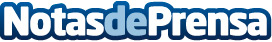 Cuatro destinos verdes de España que se deben visitarDatos de contacto:Nota de prensa publicada en: https://www.notasdeprensa.es/cuatro-destinos-verdes-de-espana-que-se-deben_1 Categorias: Viaje Cataluña Galicia Cantabria http://www.notasdeprensa.es